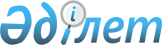 О внесении изменений в решение Райымбекского районного маслихата от 28 декабря 2021 года № 19-74 "О бюджете Райымбекского района на 2022-2024 годы"Решение Райымбекского районного маслихата Алматинской области от 14 декабря 2022 года № 41-192
      Райымбекский районный маслихат РЕШИЛ:
      1. Внести в решение Райымбекского районного маслихата "О бюджете Райымбекского района на 2022-2024 годы" от 28 декабря 2021 года № 19-74 (зарегистрирован в Реестре государственной регистрации нормативных правовых актов № 26 360, опубликован 5 января 2022 года в эталонном контрольном банке нормативных правовых актов Республики Казахстан) следующие изменения:
      пункт 1 указанного решения изложить в новой редакции:
      "1. Утвердить районный бюджет на 2022-2024 годы согласно приложениям 1, 2, 3 к настоящему решению соответственно, в том числе на 2022 год в следующих объемах:
      1) доходы 6 418 879 тысяч тенге, в том числе:
      налоговые поступления 146 899 тысяч тенге;
      неналоговые поступления 4 094 тысячи тенге;
      поступления от продажи основного капитала 1 000 тысяч тенге;
      поступления трансфертов 6 266 886 тысяч тенге;
      2) затраты 6 470 465 тысяч тенге; 
      3) чистое бюджетное кредитование 89 538 тысяч тенге, в том числе:
      бюджетные кредиты 160 808 тысяч тенге;
      погашение бюджетных кредитов 71 270 тысяч тенге;
      4) сальдо по операциям с финансовыми активами 0 тенге, в том числе:
      приобретение финансовых активов 0 тенге;
      поступления от продажи финансовых активов государства 0 тенге;
      5) дефицит (профицит) бюджета (-) 141 124 тысяч тенге;
      6) финансирование дефицита (использование профицита) бюджета 141 124 тысячи тенге, в том числе:
      поступление займов 160 808 тысяч тенге;
      погашение займов 71 272 тысяч тенге;
      используемые остатки бюджетных средств 51 588 тенге.
      2. Приложение 1 к указанному решению изложить в новой редакции согласно приложению к настоящему решению.
      3. Контроль за исполнением настоящего решения возложить на постоянную комиссию Райымбекского районного маслихата "Постоянная комиссия по местному самоуправлению, экономическому и социальному развитию, бюджету, торговле, бытовому обслуживанию населения, развитию малого и среднего предпринимательства, туризму ".
      4. Настоящее решение вводится в действие с 1 января 2022 года. Районный бюджет на 2022 год
					© 2012. РГП на ПХВ «Институт законодательства и правовой информации Республики Казахстан» Министерства юстиции Республики Казахстан
				
      Секретарь районного маслихата

Г. Арипова
Приложение к решению Райымбекского районного маслихата от 14 декабря 2022 года № 41-192Приложение 1 к решению Райымбекского районного маслихата от 28 декабря 2021 года № 19-74 "О бюджете Райымбекского района на 2022-2024 годы"
Категория
Категория
Категория
Категория
Сумма 
(тысяч тенге)
Класс
Класс
Класс
Сумма 
(тысяч тенге)
Подкласс
Подкласс
Сумма 
(тысяч тенге)
Наименование
Сумма 
(тысяч тенге)
І. Доходы
6 418 879
1
Налоговые поступления
146 899
01
Подоходный налог
79 684
1
Корпоративный подоходный налог
79 684
04
Hалоги на собственность
44 510
1
Hалоги на имущество
44 510
05
Внутренние налоги на товары, работы и услуги
20 705
2
Акцизы
806
3
Поступления за использование природных и других ресурсов
18 549
4
Сборы за ведение предпринимательской и профессиональной деятельности
1 350
08
Обязательные платежи, взимаемые за совершение юридически значимых действий и (или) выдачу документов уполномоченными на то государственными органами или должностными лицами
2 000
1
Государственная пошлина
2 000
2
Неналоговые поступления
4 094
01
Доходы от государственной собственности
2 094
5
Доходы от аренды имущества, находящегося в государственной собственности
2 016
7
Вознаграждения по кредитам, выданным из государственного бюджета
78
06
Прочие неналоговые поступления
2 000
1
Прочие неналоговые поступления
2 000
3
Поступления от продажи основного капитала
1 000
03
Продажа земли и нематериальных активов
1 000
1
Продажа земли
1 000
4
Поступления трансфертов 
6 266 886
01
Трансферты из нижестоящих органов государственного управления
577
3
Трансферты из бюджетов городов районного значения, сел, поселков, сельских округов
577
02
Трансферты из вышестоящих органов государственного управления
6 266 309
2
Трансферты из областного бюджета
6 266 309
Функциональная группа
Функциональная группа
Функциональная группа
Функциональная группа
Функциональная группа
Сумма (тысяч тенге)
Функциональная подгруппа
Функциональная подгруппа
Функциональная подгруппа
Функциональная подгруппа
Сумма (тысяч тенге)
Администратор бюджетной программы
Администратор бюджетной программы
Администратор бюджетной программы
Сумма (тысяч тенге)
Программа
Программа
Сумма (тысяч тенге)
Наименование
Сумма (тысяч тенге)
ІІ. Затраты
6 470 465
01
Государственные услуги общего характера
880 919
1
Представительные, исполнительные и другие органы, выполняющие общие функции государственного управления
422 829
112
Аппарат маслихата района (города областного значения)
47 709
001
Услуги по обеспечению деятельности маслихата района (города областного значения)
46 109
003
Капитальные расходы государственного органа
1 600
122
Аппарат акима района (города областного значения)
375 120
001
Услуги по обеспечению деятельности акима района (города областного значения)
235 708
003
Капитальные расходы государственного органа
83 990
113
Целевые текущие трансферты нижестоящим бюджетам
55 422
2
Финансовая деятельность
2 680
459
Отдел экономики и финансов района (города областного значения)
2 680
003
Проведение оценки имущества в целях налогообложения
526
010
Приватизация, управление коммунальным имуществом, постприватизационная деятельность и регулирование споров, связанных с этим
2 154
9
Прочие государственные услуги общего характера
455 410
454
Отдел предпринимательства и сельского хозяйства района( города областного значения)
38 064
001
Услуги по реализации государственной политики на местном уровне в области развития предпринимательства и сельского хозяйства 
38 064
459
Отдел экономики и финансов района (города областного значения)
58 760
001
Услуги по реализации государственной политики в области формирования и развития экономической политики, государственного планирования, исполнения бюджета и управления коммунальной собственностью района (города областного значения)
47 252
113
Целевые текущие трансферты нижестоящим бюджетам
11 508
472
Отдел строительства, архитектуры и градостроительства района (города областного значения)
169 566
040
Развитие обьектов государственных органов 
169 566
492
Отдел жилищно-коммунального хозяйства, пассажирского транспорта, автомобильных дорог и жилищной инспекции района (города областного значения)
189 020
001
Услуги по реализации государственной политики на местном уровне в области жилищно-коммунального хозяйства, пассажирского транспорта, автомобильных дорог и жилищной инспекции
30 677
113
Целевые текущие трансферты нижестоящим бюджетам
158 343
02
Оборона
82 346
1
Военные нужды
16 103
122
Аппарат акима района (города областного значения)
16 103
005
Мероприятия в рамках исполнения всеобщей воинской обязанности
16 103
2
Организация работы по чрезвычайным ситуациям
66 243
122
Аппарат акима района (города областного значения)
66 243
006
Предупреждение и ликвидация чрезвычайных ситуаций масштаба района (города областного значения)
41 742
007
Мероприятия по профилактике и тушению степных пожаров районного (городского) масштаба, а также пожаров в населенных пунктах, в которых не созданы органы государственной противопожарной службы
24 501
03
Общественный порядок, безопасность, правовая, судебная, уголовно-исполнительная деятельность
14 739
9
Прочие услуги в области общественного порядка и безопасности
14 739
492
Отдел жилищно-коммунального хозяйства, пассажирского транспорта, автомобильных дорог и жилищной инспекции района (города областного значения)
14 739
021
Обеспечение безопасности дорожного движения в населенных пунктах
14 739
06
Социальная помощь и социальное обеспечение
662 464
1
Социальное обеспечение
171 115
451
Отдел занятости и социальных программ района (города областного значения)
171 115
005
Государственная адресная социальная помощь
171 115
2
Социальная помощь
448 315
451
Отдел занятости и социальных программ района (города областного значения)
448 315
002
Программа занятости
240 537
004
Оказание социальной помощи на приобретение топлива специалистам здравоохранения, образования, социального обеспечения, культуры, спорта и ветеринарии в сельской местности в соответствии с законодательством Республики Казахстан
28 716
006
Оказание жилищной помощи
1 316
007
Социальная помощь отдельным категориям нуждающихся граждан по решениям местных представительных органов
14 160
010
Материальное обеспечение детей с инвалидностью, воспитывающихся и обучающихся на дому
2 501
014
Оказание социальной помощи нуждающимся гражданам на дому
63 682
017
Обеспечение нуждающихся детей с инвалидностью протезно-ортопедическими, сурдотехническими и тифлотехническими средствами, специальными средствами передвижения, обязательными гигиеническими средствами, а также предоставление услуг санаторно-курортного лечения, специалиста жестового языка, индивидуальных помощников в соответствии с индивидуальной программой реабилитации лиц с инвалидностью
33 102
023
Обеспечение деятельности центров занятости населения
64 301
9
Прочие услуги в области социальной помощи и социального обеспечения
43 034
451
Отдел занятости и социальных программ района (города областного значения)
41 534
001
Услуги по реализации государственной политики на местном уровне в области обеспечения занятости и реализации социальных программ для населения
35 186
050
Oбеспечение прав и улучшению качества жизни лиц с инвалидностью в Республике Казахстан
6 348
492
Отдел жилищно-коммунального хозяйства, пассажирского транспорта, автомобильных дорог и жилищной инспекции района (города областного значения)
1 500
094
Предоставление жилищных сертификатов как социальная помощь
1 500
07
Жилищно-коммунальное хозяйство
1 441 532
1
Жилищное хозяйство
174 191
472
Отдел строительства, архитектуры и градостроительства района (города областного значения)
174 191
003
Проектирование, развитие и (или) обустройство инженерно-коммуникационной инфраструктуры
170 224
004
Проектирование, развитие и (или) обустройство инженерно- коммуникационной инфраструктуры
3 967
2
Коммунальное хозяйство
904 558
492
Отдел жилищно-коммунального хозяйства, пассажирского транспорта, автомобильных дорог и жилищной инспекции района (города областного значения)
904 558
012
Функционирование системы водоснабжения и водоотведения
3 600
058
Развитие системы водоснабжения и водоотведения в сельских населенных пунктах
900 958
3
Благоустройство населенных пунктов
362 783
492
Отдел жилищно-коммунального хозяйства, пассажирского транспорта, автомобильных дорог и жилищной инспекции района (города областного значения)
362 783
015
Освещение улиц в населенных пунктах
159 081
018
Благоустройство и озеленение населенных пунктов
203 702
08
Культура, спорт, туризм и информационное пространство
733 084
1
Деятельность в области культуры
282 410
472
Отдел строительства, архитектуры и градостроительства района (города областного значения)
90 015
011
Поддержка культурно - досуговой работы 
90 015
819
Отдел внутренней политики, культуры, развития языков и спорта района (города областного значения)
192 395
009
Поддержка культурно-досуговой работы
192 395
2
Спорт
42 277
819
Отдел внутренней политики, культуры, развития языков и спорта района (города областного значения)
42 277
014
Проведение спортивных соревнований на районном (города областного значения) уровне
40 626
015
Подготовка и участие членов сборных команд района (города областного значения) по различным видам спорта на областных спортивных соревнованиях
1 651
3
Информационное пространство
81 979
819
Отдел внутренней политики, культуры, развития языков и спорта района (города областного значения)
81 979
007
Функционирование районных (городских) библиотек
61 970
008
Развитие государственного языка и других языков народа Казахстана
1 136
005
Услуги по проведению государственной информационной политики
18 873
9
Прочие услуги по организации культуры, спорта, туризма и информационного пространства
326 418
819
Отдел внутренней политики, культуры, развития языков и спорта района (города областного значения)
326 418
001
Услуги по реализации государственной политики на местном уровне в области внутренней политики, культуры, развития языков и спорта
38 263
032
Капитальные расходы подведомственных государственных учреждений и организаций
288 155
10
Сельское, водное, лесное, рыбное хозяйство, особо охраняемые природные территории, охрана окружающей среды и животного мира, земельные отношения
63 134
6
Земельные отношения
21 975
463
Отдел земельных отношений района (города областного значения)
21 975
001
Услуги по реализации государственной политики в области регулирования земельных отношений на территории района (города областного значения)
15 580
006
Землеустройство, проводимое при установлении границ районов, городов областного значения, районного значения, поселков, сел, сельских округов
6 395
9
Прочие услуги в области сельского, водного, лесного, рыбного хозяйства, охраны окружающей среды и земельных отношений
41 159
459
Отдел экономики и финансов района (города областного значения)
41 159
099
Реализация мер по оказанию социальной поддержки специалистов
41 159
11
Промышленность, архитектурная, градостроительная и строительная деятельность
24 161
2
Архитектурная, градостроительная и строительная деятельность
24 161
472
Отдел строительства, архитектуры и градостроительства района (города областного значения)
24 161
001
Услуги по реализации государственной политики в области строительства, архитектуры и градостроительства на местном уровне
24 161
12
Транспорт и коммуникации
825 605
1
Автомобильный транспорт
825 605
492
Отдел жилищно-коммунального хозяйства, пассажирского транспорта, автомобильных дорог и жилищной инспекции района (города областного значения)
825 605
023
Обеспечение функционирования автомобильных дорог
40 000
045
Капитальный и средний ремонт автомобильных дорог районного значения и улиц населенных пунктов
785 605
13
Прочие
4 708
9
Прочие
4 708
459
Отдел экономики и финансов района (города областного значения)
4 708
012
Резерв местного исполнительного органа района (города областного значения) 
4 708
14
Обслуживание долга
104 399
1
Обслуживание долга
104 399
459
Отдел экономики и финансов района (города областного значения)
104 399
021
Обслуживание долга местных исполнительных органов по выплате вознаграждений и иных платежей по займам из областного бюджета
104 399
15
Трансферты
1 633 374
1
Трансферты
1 633 374
459
Отдел экономики и финансов района (города областного значения)
1 633 374
006
Возврат неиспользованных (недоиспользованных) целевых трансфертов
8379
024
Целевые текущие трансферты из нижестоящего бюджета на компенсацию потерь вышестоящего бюджета в связи с изменением законодательства
1 201 676
038
Субвенции 
423 310
054
Возврат сумм неиспользованных (недоиспользованных) целевых трансфертов, выделенных из республиканского бюджета за счет целевого трансферта из Национального фонда Республики Казахстан
9
ІІІ. Чистое бюджетное кредитование
89 538
Бюджетные кредиты
160 808
10
Сельское, водное, лесное, рыбное хозяйство, особо охраняемые природные территории, охрана окружающей среды и животного мира, земельные отношения
160 808
9
Прочие услуги в области сельского, водного, лесного, рыбного хозяйства, охраны окружающей среды и земельных отношений
160 808
459
Отдел экономики и финансов района (города областного значения)
160 808
018
Бюджетные кредиты для реализации мер социальной поддержки специалистов
160 808
Категория
Категория
Категория
Категория
Сумма 
(тысяч тенге)
Класс
Класс
Класс
Сумма 
(тысяч тенге)
Подкласс
Подкласс
Сумма 
(тысяч тенге)
Наименование
Сумма 
(тысяч тенге)
Погашение бюджетных кредитов
71 270
5
Погашение бюджетных кредитов
71 270
01
Погашение бюджетных кредитов
71 270
1
Погашение бюджетных кредитов, выданных из государственного бюджета
71 270
Функциональная группа
Функциональная группа
Функциональная группа
Функциональная группа
Функциональная группа
Сумма 
(тысяч тенге)
Функциональная подгруппа
Функциональная подгруппа
Функциональная подгруппа
Функциональная подгруппа
Сумма 
(тысяч тенге)
Администратор бюджетных программ
Администратор бюджетных программ
Администратор бюджетных программ
Сумма 
(тысяч тенге)
Программа
Программа
Сумма 
(тысяч тенге)
Наименование
Сумма 
(тысяч тенге)
Сальдо по операциям с финансовыми активами
0
Категория
Категория
Категория
Категория
Сумма 
(тысяч тенге)
Класс
Класс
Класс
Сумма 
(тысяч тенге)
Подкласс
Подкласс
Сумма 
(тысяч тенге)
Наименование
Сумма 
(тысяч тенге)
Поступления от продажи финансовых активов государства
0
Категория
Категория
Категория
Категория
Сумма 
(тысяч тенге)
Класс
Класс
Класс
Сумма 
(тысяч тенге)
Подкласс
Подкласс
Сумма 
(тысяч тенге)
Наименование
Сумма 
(тысяч тенге)
V. Дефицит (профицит) бюджета
-141 124
VI. Финансирование дефицита (использование профицита) бюджета
141 124
7
Поступления займов
160 808
01
Внутренние государственные займы
160 808
2
Договоры займа
160 808
8
Используемые остатки бюджетных средств
51 588
01
Остатки бюджетных средств
51 588
1
Свободные остатки бюджетных средств
51 588
Функциональная группа
Функциональная группа
Функциональная группа
Функциональная группа
Функциональная группа
Сумма (тысяч тенге)
Функциональная подгруппа
Функциональная подгруппа
Функциональная подгруппа
Функциональная подгруппа
Сумма (тысяч тенге)
Администратор бюджетной программы
Администратор бюджетной программы
Администратор бюджетной программы
Сумма (тысяч тенге)
Программа
Программа
Сумма (тысяч тенге)
Наименование
Сумма (тысяч тенге)
16
Погашение займов
71 272
1
Погашение займов
71 272
459
Отдел экономики и финансов района (города областного значения)
71 272
005
Погашение долга местного исполнительного органа перед вышестоящим бюджетом
71 270
022
Возврат неиспользованных бюджетных кредитов, выданных из местного бюджета
2